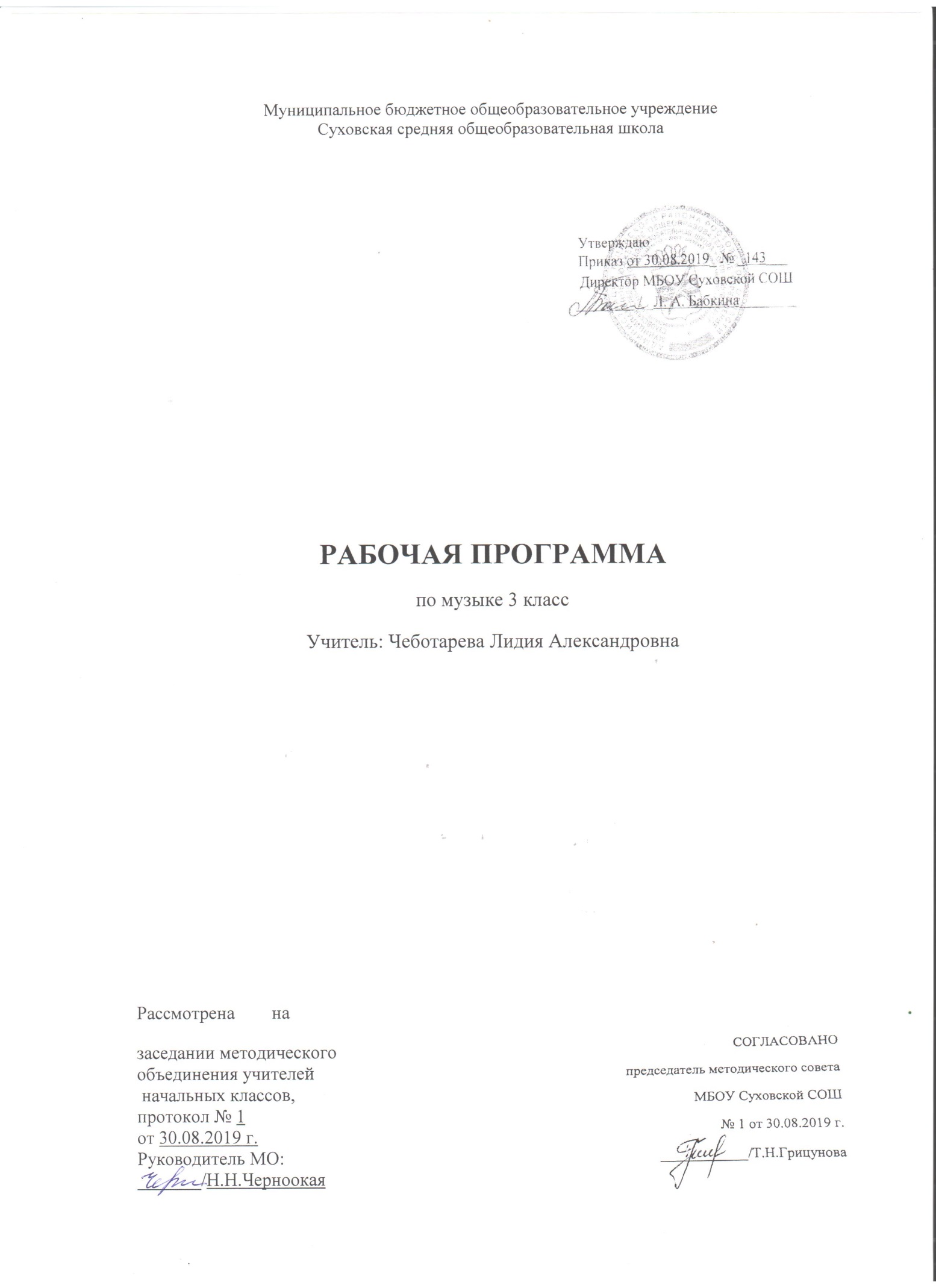 Планируемые результаты учебного предметаЛичностные результаты.У обучающегося будут сформированы:внутренняя позиция школьника на уровне положительного отношения к школе, ориентации на содержательные моменты школьной действительности и принятия образца «хорошего ученика»;широкая мотивационная основа учебной деятельности, включающая социальные, учебнопознавательные и внешние мотивы;учебнопознавательный интерес к новому учебному материалу и способам решения новой задачи;ориентация на понимание причин успеха в учебной деятельности, в том числе на самоанализ и самоконтроль результата, на анализ соответствия результатов требованиям конкретной задачи, на понимание оценок учителей, товарищей, родителей и других людей;способность к оценке своей учебной деятельности;основы гражданской идентичности, своей этнической принадлежности в форме осознания «Я» как члена семьи, представителя народа, гражданина России, чувства сопричастности и гордости за свою Родину, народ и историю, осознание ответственности человека за общее благополучие;ориентация в нравственном содержании и смысле как собственных поступков, так и поступков окружающих людей;знание основных моральных норм и ориентация на их выполнение;развитие этических чувств — стыда, вины, совести как регуляторов морального поведения; понимание чувств других людей и сопереживание им;установка на здоровый образ жизни;основы экологической культуры: принятие ценности природного мира, готовность следовать в своей деятельности нормам природоохранного, нерасточительного, здоровьесберегающего поведения;чувство прекрасного и эстетические чувства на основе знакомства с мировой и отечественной художественной культурой.Метапредметные результаты характеризуют уровень сформированности универсальных учебных действий учащихся, проявляющихся в познавательной и практической деятельности:– овладение способностями принимать и сохранять цели и задачи учебной деятельности, поиска средств ее осуществления в разных формах и видах музыкальной деятельности;– освоение способов решения проблем творческого и поискового характера в процессе восприятия, исполнения, оценки музыкальных сочинений;– формирование умения планировать, контролировать и оценивать учебные действия в соответствии с поставленной задачей и условием ее реализации в процессе познания содержания музыкальных образов; определять наиболее эффективные способы достижения результата в исполнительской и творческой деятельности;– продуктивное сотрудничество (общение, взаимодействие) со сверстниками при решении различных музыкально-творческих задач на уроках музыки, во внеурочной и внешкольной музыкально-эстетической деятельности;– освоение начальных форм познавательной и личностной рефлексии; позитивная самооценка своих музыкально-творческих возможностей;– овладение навыками смыслового прочтения содержания «текстов» различных музыкальных стилей и жанров в соответствии с целями и задачами деятельности;– приобретение умения осознанного построения речевого высказывания о содержании, характере, особенностях языка музыкальных произведений разных эпох, творческих направлений в соответствии с задачами коммуникации;– формирование у младших школьников умения составлять тексты, связанные с размышлениями о музыке и личностной оценкой ее содержания, в устной и письменной форме;– овладение логическими действиями сравнения, анализа, синтеза, обобщения, установления аналогий в процессе интонационно-образного и жанрового, стилевого анализа музыкальных сочинений и других видов музыкально-творческой деятельности;– умение осуществлять информационную, познавательную и практическую деятельность с использованием различных средств информации и коммуникации (включая пособия на электронных носителях, обучающие музыкальные программы, цифровые образовательные ресурсы, мультимедийные презентации, работу с интерактивной доской и т. п.).Работа с текстом (метапредметные результаты)Обучающийся  научится:находить в тексте конкретные сведения, факты, заданные в явном виде;определять тему и главную мысль текста;делить тексты на смысловые части, составлять план текста;вычленять содержащиеся в тексте основные события и устанавливать их последовательность; упорядочивать информацию по заданному основанию;сравнивать между собой объекты, описанные в тексте, выделяя 2—3 существенных признака;понимать информацию, представленную в неявном виде (например, находить в тексте несколько примеров, доказывающих приведенное утверждение; характеризовать явление по его описанию; выделять общий признак группы элементов);понимать информацию, представленную разными способами: словесно, в виде таблицы, схемы, диаграммы;понимать текст, опираясь не только на содержащуюся в нем информацию, но и на жанр, структуру, выразительные средства текста;использовать различные виды чтения: ознакомительное, изучающее, поисковое, выбирать нужный вид чтения в соответствии с целью чтения;ориентироваться в соответствующих возрасту словарях и справочниках.Формирование ИКТ компетентности обучающихся (метапредметные результаты).Обучающийся научится:использовать безопасные для органов зрения, нервной системы, опорнодвигательного аппарата эргономичные приемы работы с компьютером и другими средствами ИКТ; выполнять компенсирующие физические упражнения (минизарядку);организовывать систему папок для хранения собственной информации в компьютере.вводить информацию в компьютер с использованием различных технических средств (фото- и видеокамеры, микрофона и т. д.), сохранять полученную информацию, набирать небольшие тексты на родном языке; набирать короткие тексты на иностранном языке, использовать компьютерный перевод отдельных слов;создавать текстовые сообщения с использованием средств ИКТ, редактировать, оформлять и сохранять их;Предметные результаты изучения музыки отражают опыт учащихся в музыкально-творческой деятельности:– формирование представления о роли музыки в жизни человека, в его духовно-нравственном развитии;– формирование общего представления о музыкальной картине мира;– знание основных закономерностей музыкального искусства на примере изучаемых музыкальных произведений;– формирование основ музыкальной культуры, в том числе на материале музыкальной культуры родного края, развитие художественного вкуса и интереса к музыкальному искусству и музыкальной деятельности;– формирование устойчивого интереса к музыке и различным видам (или какому-либо виду) музыкально-творческой деятельности;– умение воспринимать музыку и выражать свое отношение к музыкальным произведениям;– умение эмоционально и осознанно относиться к музыке различных направлений: фольклору, музыке религиозной традиции, классической и современной; понимать содержание, интонационно-образный смысл произведений разных жанров и стилей;– умение воплощать музыкальные образы при создании театрализованных и музыкально-пластических композиций, исполнении вокально-хоровых произведений, в импровизациях.- будут сформированы основы музыкальной культуры через эмоциональное активное  восприятие; - развит художественный вкус, интерес к музыкальному искусству и музыкальной деятельности; - воспитаны нравственные и эстетические чувства: любовь к Родине, гордость за достижения отечественного и мирового музыкального искусства, уважение к истории и духовным традициям России, музыкальной культуре её народов;- начнут развиваться образное и ассоциативное мышление и воображение, музыкальная память и слух, певческий голос, учебно-творческие способности в различных видах музыкальной деятельности.Обучающиеся научатся:- научатся воспринимать музыку и размышлять о ней, открыто и эмоционально выражать своё отношение к искусству, проявлять эстетические и художественные предпочтения, позитивную самооценку, самоуважение, жизненный оптимизм. Они смогут воплощать музыкальные образы при создании театрализованных и музыкально-пластических композиций, разучивании и исполнении вокально-хоровых произведений, игре на элементарных детских музыкальных инструментах.- вставать на позицию другого человека, вести диалог, участвовать в обсуждении значимых для человека явлений жизни и искусства, продуктивно сотрудничать со сверстниками и взрослыми; импровизировать в разнообразных видах музыкально творческой деятельности.- смогут реализовать собственный творческий потенциал, применяя музыкальные знания и представления о музыкальном искусстве для выполнения учебных и художественно-практических задач, действовать самостоятельно при разрешении проблемно творческих ситуаций в повседневной жизни.- научатся понимать роль музыки в жизни человека, применять полученные знания и приобретённый опыт творческой деятельности при организации содержательного культурного досуга во внеурочной и внешкольной деятельности; получат представление об эстетических идеалах человечества, духовных, культурных отечественных традициях, этнической самобытности музыкального искусства разных народов.Музыка в жизни человекаОбучающийся научится:воспринимать музыку различных жанров, размышлять о музыкальных произведениях как способе выражения чувств и мыслей человека, эмоционально, эстетически откликаться на искусство, выражая своё отношение к нему в различных видах музыкально-творческой деятельности;ориентироваться в музыкально-поэтическом творчестве, в многообразии музыкального фольклора России, в том числе родного края, сопоставлять различные образцы народной и профессиональной музыки, ценить отечественные народные музыкальные традиции;воплощать художественно-образное содержание и интонационно-мелодические особенности профессионального и народного творчества (в пении, слове, движении, играх, действах и др.).Обучающийся получит возможность научиться:реализовывать творческий потенциал, осуществляя собственные музыкально-исполнительские замыслы в различных видах деятельности;организовывать культурный досуг, самостоятельную музыкально-творческую деятельность, музицировать. Основные закономерности музыкального искусстваОбучающийся научится:соотносить выразительные и изобразительные интонации, узнавать характерные черты музыкальной речи разных композиторов, воплощать особенности музыки в исполнительской деятельности на основе полученных знаний;наблюдать за процессом и результатом музыкального развития на основе сходства и различий интонаций, тем, образов и распознавать художественный смысл различных форм построения музыки;общаться и взаимодействовать в процессе ансамблевого, коллективного (хорового и инструментального) воплощения различных художественных образов.Обучающийся получит возможность научиться:реализовывать собственные творческие замыслы в различных видах музыкальной деятельности (в пении и интерпретации музыки, игре на детских элементарных музыкальных инструментах, музыкально-пластическом движении и импровизации);использовать систему графических знаков для ориентации в нотном письме при пении простейших мелодий;владеть певческим голосом как инструментом духовного самовыражения и участвовать в коллективной творческой деятельности при воплощении заинтересовавших его музыкальных образов. Музыкальная картина мираОбучающийся научится:исполнять музыкальные произведения разных форм и жанров (пение, драматизация, музыкально-пластическое движение, инструментальное музицирование, импровизация и др.);определять виды музыки, сопоставлять музыкальные образы в звучании различных музыкальных инструментов, в том числе и современных электронных;оценивать и соотносить музыкальный язык народного и профессионального музыкального творчества разных стран мира.Обучающийся получит возможность научиться:адекватно оценивать явления музыкальной культуры и проявлять инициативу в выборе образцов профессионального и музыкально-поэтического творчества народов мира;оказывать помощь в организации и проведении школьных культурно-массовых мероприятий, представлять широкой публике результаты собственной музыкально-творческой деятельности (пение, инструментальное музицирование, драматизация и др.), собирать музыкальные коллекции (фонотека, видеотека). Содержание учебного предмета   Тема раздела: «Россия – Родина моя» (5 ч.)Мелодия - душа музыки. Рождение музыки как естественное проявление человеческого состояния. Интонационно-образная природа музыкального искусства. Интонация как внутреннее озвученное состояние, выражение эмоций и отражение мыслей. Основные средства музыкальной выразительности (мелодия).Песенность, как отличительная черта русской музыки. Углубляется понимание мелодии как основы музыки – ее души.Природа и музыка (романс). Звучащие картины. Выразительность и изобразительность в музыке. Различные виды музыки: вокальная, инструментальная. Основные средства музыкальной выразительности (мелодия, аккомпанемент). Романс. Лирические образы в романсах и картинах русских композиторов и художников.«Виват, Россия!» (кант). «Наша слава – русская держава». Знакомство учащихся с жанром канта.Народные музыкальные традиции Отечества. Интонации музыкальные и речевые. Сходство и различие. Песенность, маршевость. Солдатская песня. Патриотическая тема в русских народных песнях. Образы защитников Отечества в различных жанрах музыки.Кантата «Александр Невский». Обобщенное представление исторического прошлого в музыкальных образах. Народная и профессиональная музыка. Кантата С.С. Прокофьева «Александр Невский». Образы защитников Отечества в различных жанрах музыки.Опера «Иван Сусанин». Обобщенное представление исторического прошлого в музыкальных образах. Сочинения отечественных композиторов о Родине. Интонация как внутреннее озвученное состояние, выражение эмоций и отражение мыслей. Образ защитника Отечества в опере М.И. Глинки «Иван Сусанин».Тема раздела: «День, полный событий» (4 ч.)Утро. Звучание окружающей жизни, природы, настроений, чувств и характера человека. Песенность. Выразительность и изобразительность в музыкальных произведениях П. Чайковского «Утренняя молитва» и Э. Грига «Утро».Портрет в музыке. В каждой интонации спрятан человек. Выразительность и изобразительность в музыке. Интонация как внутреннее озвученное состояние, выражение эмоций и отражение мыслей. Портрет в музыке.«В детской». Игры и игрушки. На прогулке. Вечер. Выразительность и изобразительность в музыке.Интонационная выразительность. Детская тема в произведениях М.П. Мусоргского. Обобщающий урок. Обобщение музыкальных впечатлений третьеклассников за 1 четверть. Накопление учащимися слухового интонационно-стилевого опыта через знакомство с особенностями музыкальной речи композиторов (С. Прокофьева, П. Чайковского, Э. Грига, М. Мусоргского).Тема раздела: «О России петь – что стремиться в храм» (4 ч.)Радуйся, Мария! «Богородице Дево, радуйся!». Введение учащихся в художественные образы духовной музыки. Музыка религиозной традиции. Интонационно-образная природа музыкального искусства. Духовная музыка в творчестве композиторов. Образ матери в музыке, поэзии, изобразительном искусстве.Древнейшая песнь материнства. «Тихая моя, нежная моя, добрая моя мама!». Интонационно-образная природа музыкального искусства. Духовная музыка в творчестве композиторов. Образ матери в музыке, поэзии, изобразительном искусстве.Вербное воскресенье. Вербочки. Народные музыкальные традиции Отечества. Духовная музыка в творчестве композиторов. Образ праздника в искусстве. Вербное воскресенье.Святые земли Русской. Княгиня Ольга. Князь Владимир. Народная и профессиональная музыка. Духовная музыка в творчестве композиторов. Святые земли Русской.Тема раздела: «Гори, гори ясно, чтобы не погасло!» (3 ч.) «Настрою гусли на старинный лад» (былины). Былина о Садко и Морском царе. Музыкальный и поэтический фольклор России. Народные музыкальные традиции Отечества. Наблюдение народного творчества.Жанр былины.Певцы русской старины (Баян. Садко). «Лель, мой Лель…». Музыкальный и поэтический фольклор России. Народная и профессиональная музыка. Певцы – гусляры. Образы былинных сказителей, народные традиции и обряды в музыке русских композиторов (М. Глинки, Н. Римского-Корсакова).Тема раздела: «В музыкальном театре» (6 ч.)Звучащие картины. «Прощание с Масленицей». Музыкальный и поэтический фольклор России: обряды. Народная и профессиональная музыка. Народные традиции и обряды в музыке русского композитора Н. Римского-Корсакова.Опера «Руслан и Людмила». Опера. Музыкальное развитие в сопоставлении и столкновении человеческих чувств, тем, художественных образов. Формы построения музыки как обобщенное выражение художественно-образного содержания произведения. Певческие голоса. Музыкальные темы-характеристики главных героев. Интонационно-образное развитие в опере М. Глинки «Руслан и Людмила». Опера «Орфей и Эвридика». Опера. Музыкальное развитие в сопоставлении и столкновении человеческих чувств, тем, художественных образов. Основные средства музыкальной выразительности.Интонационно-образное развитие в опере К. Глюка «Орфей и Эвридика».Опера «Снегурочка». «Океан – море синее». Интонация как внутренне озвученное состояние, выражение эмоций и отражений мыслей. Музыкальное развитие в сопоставлении и столкновении человеческих чувств, тем, художественных образов. Музыкальные темы-характеристики главных героев. Интонационно-образное развитие в опере Н. Римского-Корсакова «Снегурочка» и во вступлении к опере «Садко» «Океан – море синее». Балет «Спящая красавица». Балет. Музыкальное развитие в сопоставлении и столкновении человеческих чувств, тем, художественных образов. Интонационно-образное развитие в балете П.И. Чайковского «Спящая красавица». Контраст.В современных ритмах (мюзиклы). Обобщенное представление об основных образно-эмоциональных сферах музыки и многообразии музыкальных жанров. Мюзикл. Мюзикл как жанр легкой музыки.Тема раздела: «В концертном зале » (7ч)Музыкальное состязание (концерт). Различные виды музыки: инструментальная. Концерт. Композитор – исполнитель – слушатель. Жанр инструментального концерта.Музыкальные инструменты (флейта). Звучащие картины. Музыкальные инструменты.Выразительные возможности флейты.Музыкальные инструменты (скрипка). Музыкальные инструменты. Выразительные возможности скрипки. Выдающиеся скрипичные мастера и исполнители.Сюита «Пер Гюнт». Формы построения музыки как обобщенное выражение художественно-образного содержания произведений. Развитие музыки – движение музыки. Песенность, танцевальность, маршевость.Контрастные образы сюиты Э. Грига «Пер Гюнт». «Героическая» (симфония). Мир Бетховена. Симфония. Формы построения музыки как обобщенное выражение художественно-образного содержания произведений. Контрастные образы симфонии Л. Бетховена. Музыкальная форма (трехчастная). Темы, сюжеты и образы музыки Бетховена.Тема «Чтоб музыкантом быть, так надобно уменье…» - 5 ч«Чудо-музыка». Острый ритм – джаза звуки. Обобщенное представление об основных образно-эмоциональных сферах музыки и о многообразии музыкальных жанров и стилей. Композитор- исполнитель – слушатель. Джаз – музыка ХХ века. Известные джазовые музыканты-исполнители. Музыка – источник вдохновения и радости.«Люблю я грусть твоих просторов». Мир Прокофьева. Интонация как внутреннее озвученное состояние, выражение эмоций и отражение мыслей. Музыкальная речь как сочинения композиторов, передача информации, выраженной в звуках. Сходство и различие музыкальной речи Г. Свиридова, С. Прокофьева, Э. Грига, М. Мусоргского.Певцы родной природы (Э. Григ, П. Чайковский). Интонация как внутреннее озвученное состояние, выражение эмоций и отражение мыслей. Музыкальная речь как сочинения композиторов, передача информации, выраженной в звуках.Выразительность и изобразительность в музыке. Сходство и различие музыкальной речи Э. Грига и П. Чайковского.Прославим радость на земле. Музыкальная речь как способ общения между людьми, ее эмоциональное воздействие на слушателей. Музыкальная речь как сочинения композиторов, передача информации, выраженной в звуках. Композитор – исполнитель – слушатель.«Радость к солнцу нас зовет». Музыкальная речь как способ общения между людьми, ее эмоциональное воздействие на слушателей. Музыкальная речь как сочинения композиторов, передача информации, выраженной в звуках. Музыка – источник вдохновения и радости.В программу введены уроки регионального компонента.Региональный  компонент включен в содержание  упражнений  и  заданий и составляет не менее 10% от общего материала.     Календарно-тематическое планированиеНаименование рабочей программы Аннотация к рабочей программеРабочая программа по предмету «Музыка»Класс «3»ФГОС ОООРабочая программа составлена на основе:- федерального государственного образовательного стандарта начального общего образования;                                                                       -примерной программы по музыке» (М.: «Просвещение», 2015), предметной линии учебников под редакцией Е.Д.Критская, основной образовательной программы начальной школы  на 2019-2020 учебный год.- федерального перечня учебников, рекомендованных  Министерством образования и науки РФ к использованию при реализации имеющих государственную аккредитацию образовательных программ начального общего, основного общего, среднего общего образования на 2019 – 2020 учебный год; - примерного учебного плана для образовательных учреждений Ростовской области на 2019– 2020 учебный год, реализующих основные общеобразовательные программы;- учебного плана МБОУ Суховской СОШ на 2019-2020 учебный год;- требований Основной образовательной программы начального общего образования  МБОУ Суховской СОШ;- положения о рабочей программе МБОУ Суховской СОШРабочая программа по предмету «Музыка»Класс «3»ФГОС ОООУчебники: Е.Д.Критская ,Г.П.Сергеева, Т.С. Шмагина  Учебник «Музыка»М. «Просвещение» 2014Рабочая программа по предмету «Музыка»Класс «3»ФГОС ОООКоличество   часов:  рабочая программа рассчитана на 1 учебный час  в неделю, общий объем – 34 часа  в год.№ урокаТема урокаРегиональный компонент2Природа и музыка.природа и музыка Донского края13 Святые земли Русской.  исторические события, происходящие на Дону25Звучащие картины.пейзаж Донского края32Певцы родной природы.казачья песня№урокаДатаДата        Раздел, тема урока, количество часов№урокапо планупо факту        Раздел, тема урока, количество часов04.09Россия-Родина моя. 5 часов Мелодия – душа музыки.11.09Природа и музыка.18.09Виват, Россия! Наша слава - русская держава25.09Кантата «Александр Невский».02.10Опера «Иван Сусанин».09.10День, полный событий. 4 часа Утро.16.10Портрет в музыке. В каждой интонации спрятан человек.23.10«В детской». Игры и игрушки.06.11На прогулке. Вечер.13.11«О России петь – что стремиться в храм». 4 часа Радуйся Мария! Богородице Дево, радуйся!20.11Древнейшая песнь материнства.27.11Вербное Воскресение. Вербочки.04.12Святые земли Русской.11.12«Гори, гори ясно, чтобы не погасло!». 3 часа Настрою гусли на старинный лад…. Былина о Садко и Морском царе.18.12Певцы русской старины. Лель.25.12Звучащие картины. Прощание с масленицей.15.01В музыкальном театре. 6 часов Опера «Руслан и Людмила».22.01Опера «Орфей и Эвридика».29.01Опера «Снегурочка».05.02«Океан – море синее».12.02Балет «Спящая красавица».19.02В современных ритмах.26.02В концертном зале. 7 часов Музыкальное состязание.04.03Музыкальные инструменты (флейта).11.03Звучащие картины.18.03Сюита «Пер Гюнт».01.04«Героическая». Призыв к мужеству.08.04Мир Бетховена.15.04Чудо музыка. Острый ритм – джаза звуки.22.04 «Чтоб музыкантом быть, так надобно уменье…» 5 часов Мир Прокофьева.29.04Певцы родной природы.06.05Прославим радость на земле.13.05В современных ритмах.20.05В концертном зале